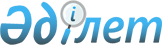 Шектеу іс-шараларын тоқтату туралыСолтүстік Қазақстан облысы Уәлиханов ауданы Ақбұлақ ауылдық округі әкімінің 2020 жылғы 11 наурыздағы № 9 шешімі. Солтүстік Қазақстан облысының Әділет департаментінде 2020 жылғы 13 наурызда № 6087 болып тіркелді
      "Ветеринария туралы" Қазақстан Республикасының 2002 жылғы 10 шілдедегі Занының 10-1 бабы 8) тармағына сәйкес, Уәлиханов ауданының бас мемлекеттік ветеринариялық-санитариялық инспекторының 2020 жылғы 13 ақпандағы № 17-07/21 ұсынысы негізінде, Ақбұлақ ауылдық округінің әкімі ШЕШІМ ҚАБЫЛДАДЫ:
      1. Солтүстік Қазақстан облысы Уәлиханов ауданы Ақбұлақ ауылдық округінің Ақбұлақ ауылы аумағында, ірі қара малдарының арасында бруцеллез ауруын жою бойынша кешенді ветеринариялық іс-шараларының жүргізілуіне байланысты, белгіленген шектеу іс-шаралары тоқтатылсын.
      2. Ақбұлақ ауылдық округі әкімінің "Шектеу іс-шараларын белгілеу туралы" 2019 жылғы 12 маусымдағы №7 (2019 жылғы 17 маусымда Қазақстан Республикасы нормативтік құқықтық актілерінің электрондық түрдегі эталондық бақылау банкінде жарияланған, Нормативтік құқықтық актілерді мемлекеттік тіркеу тізілімінде №5443 болып тіркелген) шешімінің күші жойылды деп танылсын.
      3. Осы шешімнің орындалуын бақылауды өзіме қалдырамын.
      4. Осы шешім оның алғашқы ресми жарияланған күнінен бастап қолданысқа енгізіледі.
					© 2012. Қазақстан Республикасы Әділет министрлігінің «Қазақстан Республикасының Заңнама және құқықтық ақпарат институты» ШЖҚ РМК
				
      Ақбұлақ ауылдық 
округінің әкімі 

А. Тулегенова
